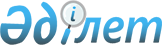 Солтүстік Қазақстан облысы Мамлют ауданы мәслихатының 2012 жылғы 20 желтоқсандағы N 10/1 "2013-2015 жылдарға арналған аудандық бюджет туралы" шешіміне өзгерістер енгізу туралы
					
			Күшін жойған
			
			
		
					Солтүстік Қазақстан облысы Мамлют аудандық мәслихатының 2013 жылғы 10 желтоқсандағы N 23/1 шешімі. Солтүстік Қазақстан облысының Әділет департаментінде 2013 жылғы 13 желтоқсанда N 2446 болып тіркелді. Күші жойылды (Солтүстік Қазақстан облысы Мамлют аудандық мәслихат аппараты 2014 жылғы 3 наурыздағы N 11.24.3.9/44 хаты)      Ескерту. Күші жойылды (Солтүстік Қазақстан облысы Мамлют аудандық мәслихат аппараты 3.03.2014 N 11.24.3.9/44 хаты)

      Қазақстан Республикасының 1998 жылғы 24 наурызындағы «Нормативтік-құқықтық актілер туралы» Заңының 21-бабына сәйкес Солтүстік Қазақстан облысы Мамлют аудандық мәслихаты ШЕШТІ:



      1. «2013-2015 жылдарға арналған аудандық бюджет туралы» 2012 жылғы 20 желтоқсандағы № 10/1 Солтүстік Қазақстан облысы Мамлют ауданы мәслихатының (нормативтік құқықтық актілерді мемлекеттік тіркеу тізілімінде № 2065 тіркелген, 2013 жылғы 1 ақпандағы «Солтүстік жұлдызы», «Знамя труда» аудандық газеттерінде жарияланған) шешіміне келесі өзгерістер енгізілсін:



      1-тармақ келесі редакцияда жазылсын:

      «1. 1, 2 және сәйкесінше 3-қосымшаларға сәйкес 2013-2015 жылдарға, соның ішінде 2013 жылға арналған аудандық бюджеті, келесі көлемде бекітілсін:

      «1) кірістер – 2402424,8 мың теңге, соның ішінде:

      салықтық түсімдер – 258576 мың теңге;

      салықтық емес түсімдер – 9299 мың теңге;

      негізгі капиталды сатудан түскен түсімдер – 13187 мың теңге;

      трансферттер түсімі – 2121362,8 мың теңге;

      2) шығыстар – 2422732,2 мың теңге;

      3) таза бюджеттік кредиттеу – 17273,6 мың теңге, соның ішінде:

      бюджеттік кредиттер – 19737,3 мың теңге;

      бюджеттік кредиттерді өтеу – 2463,7 мың теңге;

      4) қаржылық активтермен операциялар бойынша сальдо – 0 мың теңге;

      5) бюджет тапшылығын (профициті) – -37581 мың теңге;

      6) бюджет тапшылығын қаржыландыру (профицитін пайдалану) – 37581 мың теңге, соның ішінде:

      қарыздар түсімі – 19668 мың теңге;

      қарыздарды өтеу – 2463,7 мың теңге;

      бюджет қаражатының пайдаланылатын қалдықтары – 20376,7 мың теңге;»; 



      7-тармақта:

      2), 4), 8), 11), 14) тармақшалар келесі редакцияда жазылсын: 

      «2) 12643,8 мың теңге - Қазақстан Республикасында білім беруді дамытудың 2011-2020 жылдарға арналған мемлекеттік бағдарламасын іске асыруға (Қазақстан Республикасы Президентінің «Қазақстан Республикасында білім беруді дамытудың 2011 - 2020 жылдарға арналған мемлекеттік бағдарламасын бекіту туралы» 2012 жылғы 7 желтоқсандағы № 1118 Жарлығымен бекітілген), соның ішінде:

      негізгі орта және жалпы орта білім беретін мемлекеттік мекемелердегі физика, химия, биология кабинеттерін оқу жабдығымен жарақтандыруға – 12291 мың теңге;

      үйде оқытылатын мүгедек балаларды жабдықпен, бағдарламалық қамсыздандырумен қамтамасыз етуге – 352,8 мың теңге;

      4) 14608 мың теңге - мектеп мұғалімдеріне және мектепке дейінгі білім беру ұйымдарының тәрбиешілеріне біліктілік санаты үшін қосымша ақы мөлшерін ұлғайтуға; 

      8) 2543 мың теңге - мамандарды әлеуметтік қолдау шараларын іске асыруға;

      11) 8799 мың теңге – "Өңірлерді дамыту" бағдарламасы аясында өңірлердің экономикалық дамуын қолдау бойынша шараларды іске асыруға (Қазақстан Республикасы Үкіметінің «Өңірлерді дамыту» бағдарламасын бекіту туралы 2011 жылғы 26 шілдедегі № 862 Қаулысымен бекітілген;

      14) 249083 мың теңге - инженерлік-коммуникациялық инфрақұрылымды жобалау, дамыту, жайластыру және (немесе) сатып алуға;»;



      нұсқалған шешімнің 1, 4-қосымшалары осы шешімнің 1, 2-қосымшаларға сәйкес жаңа редакцияда баяндалсын.



      2. Осы шешім 2013 жылдың 1 қаңтарынан бастап қолданысқа енгізіледі.      Солтүстік Қазақстан облысы

      Мамлют ауданы мәслихаты

      сессиясының төрағасы                       А. Қошанов       Солтүстік Қазақстан облысы

      Мамлют ауданы мәслихатының

      хатшысы (МАМ)                              Р. Нұрмұқанова      «КЕЛІСІЛДІ»      «Солтүстік Қазақстан облысы

      Мамлют ауданының экономика және

      қаржы бөлімі» (ЭҚБ)

      мемлекеттiк мекемесi басшысы м.а. 

      2013 жыл 10 желтоқсандағы                  А. Яковенко

Мамлют аудандық мәслихаттың

2013 жылғы 10 желтоқсандағы

№ 23/1 шешіміне 1-қосымшаМамлют аудандық мәслихаттың

2012 жылғы 20 желтоқсандағы

№ 23/1 шешіміне 1-қосымша 2013 жылға Мамлют аудандық бюджет

Мамлют аудандық мәслихаттың

2013 жылғы 10 желтоқсандағы

№ 23/1 шешіміне 2-қосымшаМамлют аудандық мәслихаттың

2012 жылғы 20 желтоқсандағы

№ 23/1 шешіміне 4-қосымша 2013 жылға аудандық маңызы бар қала және әр ауылдық округтің бюджеттік бағдарламаларыкестенің жалғасыкестенің жалғасы
					© 2012. Қазақстан Республикасы Әділет министрлігінің «Қазақстан Республикасының Заңнама және құқықтық ақпарат институты» ШЖҚ РМК
				Са-

на-

тыКла-

ссIшкi

кла-

ссАтауыСома, мың теңге123451) КІРІСТЕР2402424,81Салықтық түсімдер25857603Әлеуметтік салық1499721Әлеуметтік салық14997204Меншiкке салынатын салықтар914261Мүлiкке салынатын салықтар507443Жер салығы78764Көлiк құралдарына салынатын салық296065Бірыңғай жер салығы320005Тауарларға, жұмыстарға және қызметтерге салынатын iшкi салықтар149702Акциздер32423Табиғи және басқа ресурстарды пайдаланғаны үшiн түсетiн түсiмдер71104Кәсiпкерлiк және кәсiби қызметтi жүргiзгенi үшiн алынатын алымдар461808Заңдық мәнді іс-әрекеттерді жасағаны және (немесе) оған уәкілеттігі бар мемлекеттік органдар немесе лауазымды адамдар құжаттар бергені үшін алынатын міндетті төлемдер22081Мемлекеттік баж22082Салықтық емес түсiмдер929901Мемлекеттік меншіктен түсетін кірістер25995Мемлекет меншігіндегі мүлікті жалға беруден түсетін кірістер12899Мемлекеттік меншіктен түсетін басқа да кірістер131006Басқа да салықтық емес түсiмдер67001Басқа да салықтық емес түсiмдер67003Негізгі капиталды сатудан түсетін түсімдер1318703Жердi және материалдық емес активтердi сату131871Жерді сату128002Материалдық емес активтерді сату 3874Трансферттердің түсімдері2121362,802Мемлекеттiк басқарудың жоғары тұрған органдарынан түсетiн трансферттер2121362,82Облыстық бюджеттен түсетiн трансферттер2121362,8Функционалдық топФункционалдық топФункционалдық топФункционалдық топСома мың теңгеБюджеттік бағдарламалардың әкімгеріБюджеттік бағдарламалардың әкімгеріБюджеттік бағдарламалардың әкімгеріСома мың теңгеБағдарламаБағдарламаСома мың теңгеАтауыСома мың теңге123452) Шығыстар2422732,201Жалпы сипаттағы мемлекеттік қызметтер 200170,2112Аудан (облыстық маңызы бар қала) мәслихаттың аппараты12367,1001Аудан (облыстық маңызы бар қала) мәслихатының қызметін қамтамасыз ету жөніндегі қызметтер12313,1003Мемлекеттік органның күрделі шығыстары54122Аудан (облыстық маңызы бар қала) әкімінің аппараты53267001Аудан (облыстық маңызы бар қала) әкімінің қызметін қамтамасыз ету жөніндегі қызметтер52547003Мемлекеттік органның күрделі шығыстары720123Қаладағы аудан, аудандық маңызы бар қала, кент, ауыл, ауылдық округ әкімінің аппараты114213001Қаладағы аудан, аудандық маңызы бар қала, кент, ауыл, ауылдық округ әкімінің қызметін қамтамасыз ету жөніндегі қызметтер112112022Мемлекеттік органның күрделі шығыстары2101459Ауданның (облыстық маңызы бар қаланың) экономика және қаржы бөлімі20323,1003Салық салу мақсатында мүлікті бағалауды жүргізу202,1011Коммуналдық меншікке түскен мүлікті есепке алу, сақтау, бағалау және сату359001Ауданның (облыстық маңызы бар қаланың) экономикалық саясатын қалыптастыру мен дамыту, мемлекеттік жоспарлау, бюджеттік атқару және коммуналдық меншігін басқару саласындағы мемлекеттік саясатты іске асыру жөніндегі қызметтер19392015Мемлекеттік органның күрделі шығыстары37002Қорғаныс8576122Аудан (облыстық маңызы бар қала) әкімінің аппараты8576005Жалпыға бірдей әскери міндетті атқару шеңберіндегі іс-шаралар8020006Аудан (облыстық маңызы бар қала) ауқымындағы төтенше жағдайлардың алдын алу және оларды жою299007Аудандық (қалалық) ауқымдағы дала өрттерінің, сондай-ақ мемлекеттік өртке қарсы қызмет органдары құрылмаған елдi мекендерде өрттердің алдын алу және оларды сөндіру жөніндегі іс-шаралар25704Білім беру1399374,8464Ауданның (облыстық маңызы бар қаланың) білім бөлімі82332009Мектепке дейінгі тәрбие ұйымдарының қызметін қамтамасыз ету31940040Мектепке дейінгі білім беру ұйымдарында мемлекеттік білім беру тапсырысын іске асыруға50392123Қаладағы аудан, аудандық маңызы бар қала, кент, ауыл, ауылдық округ әкімінің аппараты1575,7005Ауылдық жерлерде балаларды мектепке дейін тегін алып баруды және кері алып келуді ұйымдастыру1575,7464Ауданның (облыстық маңызы бар қаланың) білім бөлімі1315467,1003Жалпы білім беру1207232006Балаларға қосымша білім беру 50461001Жергілікті деңгейде білім беру саласындағы мемлекеттік саясатты іске асыру жөніндегі қызметтер8782,5004Ауданның (облыстық маңызы бар қаланың) мемлекеттік білім беру мекемелерінде білім беру жүйесін ақпараттандыру2433005Ауданның (облыстық маңызы бар қаланың) мемлекеттік білім беру мекемелер үшін оқулықтар мен оқу-әдiстемелiк кешендерді сатып алу және жеткізу7177,5012Мемлекеттік органның күрделі шығыстары104,3015Жетім баланы (жетім балаларды) және ата-аналарының қамқорынсыз қалған баланы (балаларды) күтіп-ұстауға асыраушыларына ай сайынғы ақшалай қаражат төлемдері6157020Үйде оқытылатын мүгедек балаларды жабдықпен, бағдарламалық қамтыммен қамтамасыз ету 352,8067Ведомстволық бағыныстағы мемлекеттік мекемелерінің және ұйымдарының күрделі шығыстары3276706Әлеуметтiк көмек және әлеуметтiк қамтамасыз ету73131,4451Ауданның (облыстық маңызы бар қаланың) жұмыспен қамту және әлеуметтік бағдарламалар бөлімі73131,4002Еңбекпен қамту бағдарламасы13774005Мемлекеттік атаулы әлеуметтік көмек2350007Жергілікті өкілетті органдардың шешімі бойынша мұқтаж азаматтардың жекелеген топтарына әлеуметтік көмек2261,7010Үйден тәрбиеленіп оқытылатын мүгедек балаларды материалдық қамтамасыз ету474014Мұқтаж азаматтарға үйде әлеуметтік көмек көрсету2078401618 жасқа дейінгі балаларға мемлекеттік жәрдемақылар4650017Мүгедектерді оңалту жеке бағдарламасына сәйкес, мұқтаж мүгедектерді міндетті гигиеналық құралдармен және ымдау тілі мамандарының қызмет көрсетуін, жеке көмекшілермен қамтамасыз ету3305,7001Жергілікті деңгейде халық үшін әлеуметтік бағдарламаларды жұмыспен қамтуды қамтамасыз етуді іске асыру саласындағы мемлекеттік саясатты іске асыру жөніндегі қызметтер 25218,4011Жәрдемақыларды және басқа да әлеуметтік төлемдерді есептеу, төлеу мен жеткізу бойынша қызметтерге ақы төлеу179,6021Мемлекеттік органның күрделі шығыстары 13407Тұрғын үй-коммуналдық шаруашылық529048,5458Ауданның (облыстық маңызы бар қаланың) тұрғын үй-коммуналдық шаруашылығы, жолаушылар көлігі және автомобиль жолдары бөлімі2000041Жұмыспен қамту 2020 жол картасы бойынша қалаларды және ауылдық елді мекендерді дамыту шеңберінде объектілерді жөндеу және абаттандыру 2000464Ауданның (облыстық маңызы бар қаланың) білім бөлімі7437026Жұмыспен қамту 2020 жол картасы бойынша қалаларды және ауылдық елді мекендерді дамыту шеңберінде объектілерді жөндеу7437472Ауданның (облыстық маңызы бар қаланың) құрылыс, сәулет және қала құрылысы бөлімі351119,3003Мемлекеттік коммуналдық тұрғын үй қорының тұрғын үйін жобалау, салу және (немесе) сатып алу 95223,9004Инженерлік коммуникациялық инфрақұрылымды жобалау, дамыту, жайластыру және (немесе) сатып алу 249137072Жұмыспен қамту 2020 жол картасы шеңберінде тұрғын жай салу және (немесе) сатып алу және инженерлік коммуникациялық инфрақұрылымдарды дамыту және (немесе) сатып алу6758,4123Қаладағы аудан, аудандық маңызы бар қала, кент, ауыл, ауылдық округ әкімінің аппараты4519,4014Елді мекендерді сумен жабдықтауды ұйымдастыру4519,4458Ауданның (облыстық маңызы бар қаланың) тұрғын үй-коммуналдық шаруашылығы, жолаушылар көлігі және автомобиль жолдары бөлімі1549028Коммуналдық шаруашылығын дамыту1549472Ауданның (облыстық маңызы бар қаланың) құрылыс, сәулет және қала құрылысы бөлімі149099058Елді мекендердегі сумен жабдықтау және су бұру жүйелерін дамыту 149099123Қаладағы аудан, аудандық маңызы бар қала, кент, ауыл, ауылдық округ әкімінің аппараты13324,8008Елді мекендерде көшелерді жарықтандыру7373009Елді мекендердің санитариясын қамтамасыз ету1741,4010Жерлеу орындарын күтіп-ұстау және туысы жоқ адамдарды жерлеу60011Елді мекендерді абаттандыру мен көгалдандыру4150,408Мәдениет, спорт, туризм және ақпараттық кеңістік102725,5123Қаладағы аудан, аудандық маңызы бар қала, кент, ауыл, ауылдық округ әкімінің аппараты30697,5006Жергілікті деңгейде мәдени-демалыс жұмыстарын қолдау30697,5455Ауданның (облыстық маңызы бар қаланың) мәдениет және тілдерді дамыту бөлімі16361003Мәдени-демалыс жұмысын қолдау16361465Ауданның (облыстық маңызы бар қаланың) Дене шынықтыру және спорт бөлімі3164006Аудандық (облыстық маңызы бар қалалық) деңгейде спорттық жарыстар өткізу250007Әртүрлі спорт түрлері бойынша аудан (облыстық маңызы бар қала) құрама командаларының мүшелерін дайындау және олардың облыстық спорт жарыстарына қатысуы2914455Ауданның (облыстық маңызы бар қаланың) мәдениет және тілдерді дамыту бөлімі26064006Аудандық (қалалық) кітапханалардың жұмыс істеуi25386007Мемлекеттік тілді және Қазақстан халықтарының басқа да тілдерін дамыту678456Ауданның (облыстық маңызы бар қаланың) ішкі саясат бөлімі8311002Газеттер мен журналдар арқылы мемлекеттік ақпараттық саясат жүргізу жөніндегі қызметтер8311455Ауданның (облыстық маңызы бар қаланың) мәдениет және тілдерді дамыту бөлімі10503001Жергілікті деңгейде тілдерді және мәдениетті дамыту саласындағы мемлекеттік саясатты іске асыру жөніндегі қызметтер7679010Мемлекеттік органның күрделі шығыстары67032Ведомстволық бағыныстағы мемлекеттік мекемелерінің және ұйымдарының күрделі шығыстары2757456Ауданның (облыстық маңызы бар қаланың) ішкі саясат бөлімі6779001Жергілікті деңгейде ақпарат, мемлекеттілікті нығайту және азаматтардың әлеуметтік сенімділігін қалыптастыру саласында мемлекеттік саясатты іске асыру жөніндегі қызметтер6364003Жастар саясаты саласында іс-шараларды іске асыру200006Мемлекеттік органның күрделі шығыстары215465Ауданның (облыстық маңызы бар қаланың) Дене шынықтыру және спорт бөлімі846001Жергілікті деңгейде дене шынықтыру және спорт саласындағы мемлекеттік саясатты іске асыру жөніндегі қызметтер568004Мемлекеттік органның күрделі шығыстары27810Ауыл, су, орман, балық шаруашылығы, ерекше қорғалатын табиғи аумақтар, қоршаған ортаны және жануарлар дүниесін қорғау, жер қатынастары 52268,7474Ауданның (облыстық маңызы бар қаланың) ауыл шаруашылығы және ветеринария бөлімі20530,2001Жергілікті деңгейде ауыл шаруашылығы және ветеринария саласындағы мемлекеттік саясатты іске асыру жөніндегі қызметтер15847003Мемлекеттік органның күрделі шығыстары299,2007Қаңғыбас иттер мен мысықтарды аулауды және жоюды ұйымдастыру500012Ауыл шаруашылығы жануарларын бірдейлендіру жөніндегі іс-шараларды жүргізу 1341099Мамандардың әлеуметтік көмек көрсетуі жөніндегі шараларды іске асыру2543463Ауданның (облыстық маңызы бар қаланың) жер қатынастары бөлімі7140,5001Аудан (облыстық маңызы бар қала) аумағында жер қатынастарын реттеу саласындағы мемлекеттік саясатты іске асыру жөніндегі қызметтер6971007Мемлекеттік органның күрделі шығыстары169,5474Ауданның (облыстық маңызы бар қаланың) ауыл шаруашылығы және ветеринария бөлімі24598013Эпизоотияға қарсы іс-шаралар жүргізу2459811Өнеркәсіп, сәулет, қала құрылысы және құрылыс қызметі7414,7472Ауданның (облыстық маңызы бар қаланың) құрылыс, сәулет және қала құрылысы бөлімі7414,7001Жергілікті деңгейде құрылыс, сәулет және қала құрылысы саласындағы мемлекеттік саясатты іске асыру жөніндегі қызметтер7290015Мемлекеттік органның күрделі шығыстары 124,712Көлiк және коммуникация19914123Қаладағы аудан, аудандық маңызы бар қала, кент, ауыл, ауылдық округ әкімінің аппараты13414013Аудандық маңызы бар қалаларда, кенттерде, ауылдарда, ауылдық округтерде автомобиль жолдарының жұмыс істеуін қамтамасыз ету13414458Ауданның (облыстық маңызы бар қаланың) тұрғын үй-коммуналдық шаруашылығы, жолаушылар көлігі және автомобиль жолдары бөлімі6500023Автомобиль жолдарының жұмыс істеуін қамтамасыз ету650013Өзгелер21559469Ауданның (облыстық маңызы бар қаланың) кәсіпкерлік бөлімі5765001Жергілікті деңгейде кәсіпкерлік пен өнеркәсіпті дамыту саласындағы мемлекеттік саясатты іске асыру жөніндегі қызметтер5603004Мемлекеттік органның күрделі шығыстары162123Қаладағы аудан, аудандық маңызы бар қала, кент, ауыл, ауылдық округ әкімінің аппараты8799040«Өңірлерді дамыту» Бағдарламасы шеңберінде өңірлерді экономикалық дамытуға жәрдемдесу бойынша шараларды іске іске асыру8799458Ауданның (облыстық маңызы бар қаланың) тұрғын үй-коммуналдық шаруашылығы, жолаушылар көлігі және автомобиль жолдары бөлімі6715001Жергілікті деңгейде тұрғын үй-коммуналдық шаруашылығы, жолаушылар көлігі және автомобиль жолдары саласындағы мемлекеттік саясатты іске асыру жөніндегі қызметтер6590013Мемлекеттік органның күрделі шығыстары125459Ауданның (облыстық маңызы бар қаланың) экономика және қаржы бөлімі280012Ауданның (облыстық маңызы бар қаланың) жергілікті атқарушы органының резерві 28014Борышқа қызмет көрсету6,2459Ауданның (облыстық маңызы бар қаланың) экономика және қаржы бөлімі6,2021Жергілікті атқарушы органдардың облыстық бюджеттен қарыздар бойынша сыйақылар мен өзге де төлемдерді төлеу бойынша борышына қызмет қөрсету6,215Трансферттер8543,2459Ауданның (облыстық маңызы бар қаланың) экономика және қаржы бөлімі8543,2006Пайдаланылмаған (толық пайдаланылмаған) нысаналы трансферттерді қайтару5324,2024Мемлекеттік органдардың функцияларын мемлекеттік басқарудың төмен тұрған деңгейлерінен жоғарғы деңгейлерге беруге байланысты жоғары тұрған бюджеттерге берілетін ағымдағы нысаналы трансферттер32193) Таза бюджеттік несиелеу16302,3Бюджеттік несиелер19737,310Ауыл, су, орман, балық шаруашылығы, ерекше қорғалатын табиғи аумақтар, қоршаған ортаны және жануарлар дүниесін қорғау, жер қатынастары 19737,3474Ауданның (облыстық маңызы бар қаланың) ауыл шаруашылығы және ветеринария бөлімі19737,3009Мамандарды әлеуметтік қолдау шараларын іске асыруға берілетін бюджеттік кредиттер19737,35Бюджеттік кредиттерді өтеу343501Бюджеттік кредиттерді өтеу34351Мемлекеттік бюджеттен берілген бюджеттік кредиттерді өтеу2463,74) Қаржылық активтермен операциялық сальдо05) Бюджеттiң жетiспеушiлiгi (артықшылығы)-36609,76) Бюджеттiң жетiспеушiлiгiн (артықшылықты қолдану) қаржыландыру36609,77Қарыздар түсімі1966801Мемлекеттік ішкі қырыздар196682Қырыз алу келісім-шарттары1966816Қарыздарды төлеу2463,7459Ауданның (облыстық маңызы бар қаланың) экономика және қаржы бөлімі2463,7005Жергілікті атқарушы органның жоғары тұрған бюджет алдындағы борышын өтеу2463,78Бюджет қаражаттарының пайдаланылатын қалдықтары20376,701Бюджет қаражаты қалдықтары20376,71Бюджет қаражатының бос қалдықтары20376,7Функционалдық топФункционалдық топФункционалдық топФункционалдық топСома, мың теңгеБюджеттік бағдарламалардың әкімшісіБюджеттік бағдарламалардың әкімшісіБюджеттік бағдарламалардың әкімшісіСома, мың теңгеБағдарламаБағдарламаСома, мың теңгеАтауыСома, мың теңге01Жалпы сипаттағы мемлекеттік қызметтер 114213,0123Қаладағы аудан, аудандық маңызы бар қала, кент, ауыл, ауылдық округ әкімінің аппараты114213,0001Қаладағы аудан, аудандық маңызы бар қала, кент, ауыл, ауылдық округ әкімінің қызметін қамтамасыз ету жөніндегі қызметтер112112,0022Мемлекеттік органның күрделі шығыстары2101,004Білім беру1575,7123Қаладағы аудан, аудандық маңызы бар қала, кент, ауыл, ауылдық округ әкімінің аппараты1575,7005Ауылдық (селолық) жерлерде балаларды мектепке дейін тегін алып баруды және кері алып келуді ұйымдастыру1575,707Тұрғын үй-коммуналдық шаруашылық17844,2123Қаладағы аудан, аудандық маңызы бар қала, кент, ауыл, ауылдық округ әкімінің аппараты17844,2014Елді мекендерді сумен жабдықтауды ұйымдастыру4519,4008Елді мекендерде көшелердіжарықтандыру7373,0009Елді мекендердің санитариясын қамтамасыз ету1741,4010Жерлеу орындарын күтіп-ұстау және туысы жоқ адамдарды жерлеу60,0011Елді мекендерді абаттандыру мен көгалдандыру4150,408Мәдениет, спорт, туризм және ақпараттық кеңiстiк30697,5123Қаладағы аудан, аудандық маңызы бар қала, кент, ауыл, ауылдық округ әкімінің аппараты30697,5006Жергілікті деңгейде мәдени-демалыс жұмыстарын қолдау30697,512Көлiк және коммуникация13414,0123Қаладағы аудан, аудандық маңызы бар қала, кент, ауыл, ауылдық округ әкімінің аппараты13414,0013Аудандық маңызы бар қалаларда, кенттерде, ауылдарда (селоларда), ауылдық (селолық) округтерде автомобиль жолдарының жұмыс істеуін қамтамасыз ету13414,013Өзгелер8799,0123Қаладағы аудан, аудандық маңызы бар қала, кент, ауыл, ауылдық округ әкімінің аппараты8799,0040«Өңірлерді дамыту» Бағдарламасы шеңберінде өңірлерді экономикалық дамытуға жәрдемдесу бойынша шараларды іске іске асыру8799,0ЖИЫНЫ:186543,4соның ішінде ауылдық округтерменсоның ішінде ауылдық округтерменсоның ішінде ауылдық округтерменсоның ішінде ауылдық округтерменсоның ішінде ауылдық округтерменсоның ішінде ауылдық округтерменМамлютка

қаласы

әкім

аппаратыАндреев

селолық

округіБелое

селолық

округіВоскресенов

селолық

округіДубровин

селолық

округіҚызыләскер

селолық

округі14708,07283,09405,09998,010542,09245,014708,07283,09405,09998,010542,09245,013916,07086,09266,09859,010403,09245,0792,0197,0139,0139,0139,00,0103,00,0449,30,00,00,0103,00,0449,30,00,0103,0449,312179,041,01495,6296,4535,6553,412179,041,01495,6296,4535,6553,41168,6465,6506,77136,0237,01500,0241,460,03483,041,090,055,070,046,70,05919,02106,03799,00,03491,00,05919,02106,03799,00,03491,05919,02106,03799,03491,013414,00,00,00,00,00,013414,00,00,00,00,00,013414,00,0766,0690,0900,01103,0689,00,0766,0690,0900,01103,0689,0766,0690,0900,01103,0689,040301,014112,013696,615442,712180,613978,4Красно-

знамен

селолық

округіЛеденев

селолық

округіЛенин

селолық

округіНовомихайлов

селолық

округіПригород

селолық

округіСтановое

селолық

округі9279,010118,09099,08773,08872,06891,09279,010118,09099,08773,08872,06891,09140,09979,09099,08495,08872,06752,0139,0139,0278,0139,0675,00,0348,40,00,00,0675,00,0348,40,00,00,0675,0348,40,076,035,01233,5587,0557,6254,176,035,01233,5587,0557,6254,11193,5497,0520,0168,076,035,040,090,037,686,10,00,04184,07676,50,03522,00,00,04184,07676,50,03522,04184,07676,53522,00,00,00,00,00,00,00,00,00,00,00,00,0946,0562,0569,01222,0753,0599,0946,0562,0569,01222,0753,0599,0946,0562,0569,01222,0753,0599,010976,010715,015433,918258,510182,611266,1